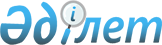 Об установлении публичного сервитута на земельные участки для проведения геологоразведочных работ товариществом с ограниченной ответственностью "Корпорация Казахмыс"Решение акима Коксунского сельского округа Абайского района Карагандинской области от 8 июня 2020 года № 3. Зарегистрировано Департаментом юстиции Карагандинской области 9 июня 2020 года № 5865
      В соответствии с Земельным кодексом Республики Казахстан от 20 июня 2003 года, Законом Республики Казахстан от 23 января 2001 года "О местном государственном управлении и самоуправлении в Республике Казахстан", исполняющий обязанности акима Коксунского сельского округа РЕШИЛ:
      1. Установить публичный сервитут на земельные участки общей площадью 375,8282 гектар, расположенные на территории села Коксун, села Южное, села Зеленые Ключи Коксунского сельского округа Абайского района Карагандинской области без изъятия земельных участков сроком на два года для проведения геологоразведочных работ товариществом с ограниченной ответственностью "Корпорация Казахмыс", согласно приложению к настоящему решению.
      2. Товариществу с ограниченной ответственностью "Корпорация Казахмыс" необходимо:
      1) возместить убытки собственникам земельных участков и землепользователям в полном объеме, размер убытков и порядок их компенсации определить соглашением сторон в соответствии с действующим законодательством Республики Казахстан (по согласованию);
      2) при использовании земельного участка соблюдать требования законодательства Республики Казахстан.
      3. Контроль за исполнением настоящего решения оставляю за собой.
      4. Настоящее решение вступает в силу со дня государственной регистрации в органах юстиции и вводится в действие по истечении десяти календарных дней после дня его первого официального опубликования.
					© 2012. РГП на ПХВ «Институт законодательства и правовой информации Республики Казахстан» Министерства юстиции Республики Казахстан
				
      Исполняющим обязанности акима Коксунского сельского округа

Т. Жашкеев
Приложение к решению
от 8 июня 2020 года
№ 3
№
Наименование
Общая площадь установления публичного сервитута, га
В том числе сельхозугодий
№
Наименование
Общая площадь установления публичного сервитута, га
Пастбища, га
Всего земель
375,8282
375,8282
В том числе:
Земли села Коксун
7,3000
7,3000
Земли села Южное
210,0635
210,0635
Земли села Зеленые ключи
158,4647
158,4647
ИТОГО
375,8282
375,8282